Shop once. Gift twice.Come shop for fabulous handmade crafts, jewelry, textiles, and other gift items offered by over 30 non-profit organizations!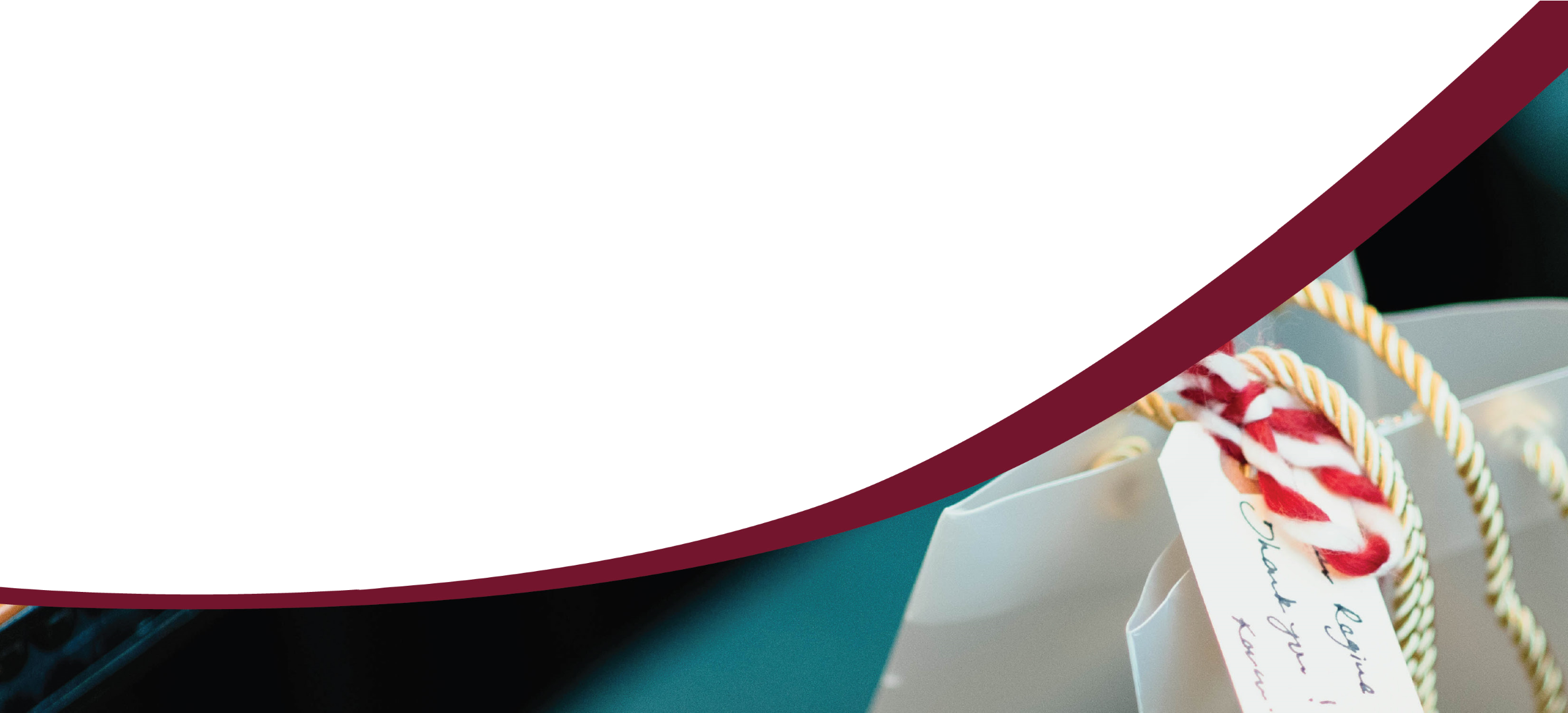 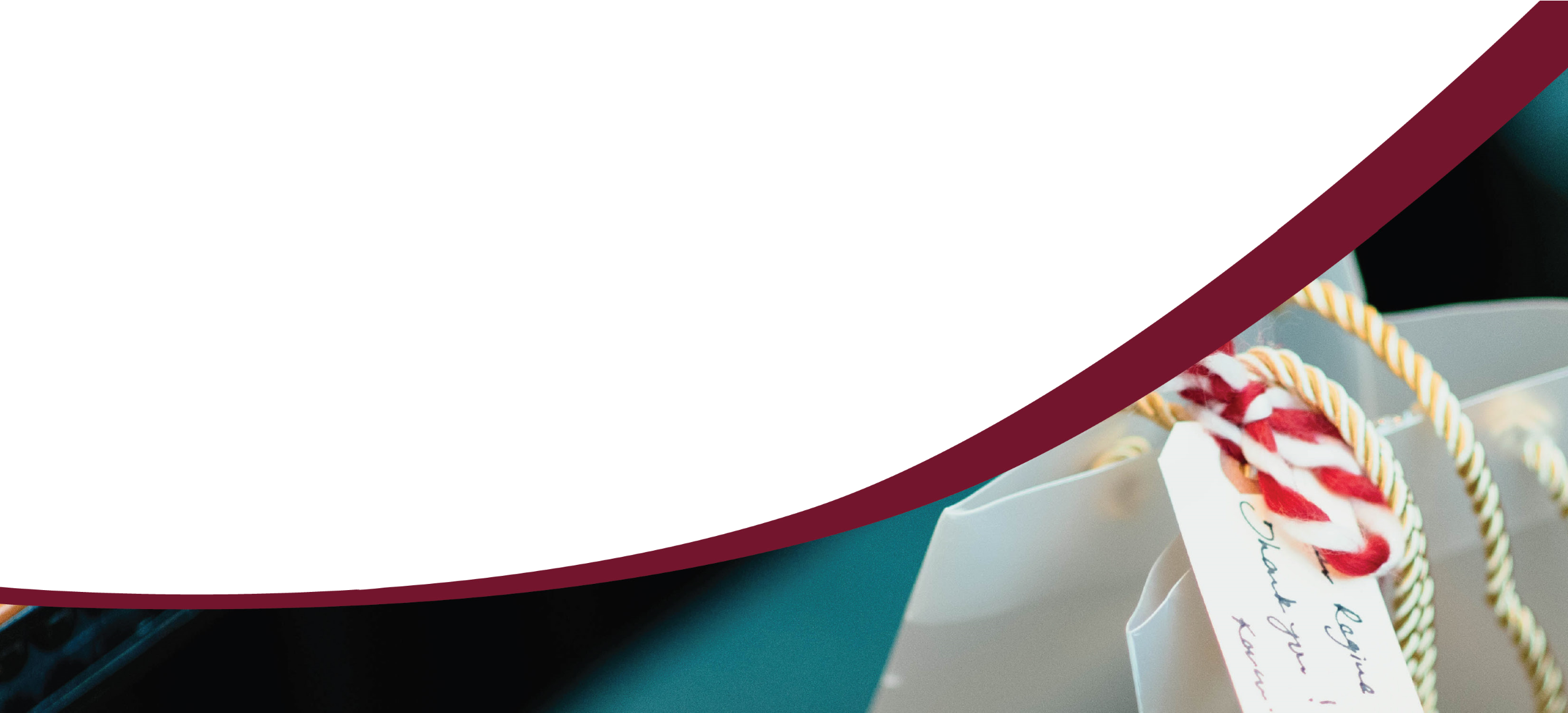 Saturday, November 11th  |  9am-4pmSunday, November 12th  |  9am-3pm